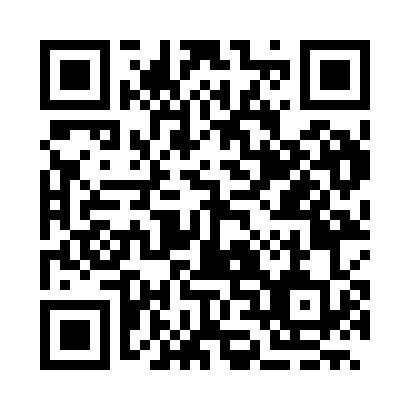 Prayer times for Kozanovo, BulgariaWed 1 May 2024 - Fri 31 May 2024High Latitude Method: Angle Based RulePrayer Calculation Method: Muslim World LeagueAsar Calculation Method: HanafiPrayer times provided by https://www.salahtimes.comDateDayFajrSunriseDhuhrAsrMaghribIsha1Wed4:276:161:176:148:1910:012Thu4:256:141:176:158:2010:033Fri4:236:131:176:168:2210:044Sat4:226:121:176:168:2310:065Sun4:206:111:176:178:2410:076Mon4:186:091:176:178:2510:097Tue4:166:081:176:188:2610:118Wed4:146:071:176:198:2710:129Thu4:136:061:176:198:2810:1410Fri4:116:051:176:208:2910:1611Sat4:096:031:176:208:3010:1712Sun4:076:021:166:218:3110:1913Mon4:066:011:166:228:3210:2014Tue4:046:001:166:228:3310:2215Wed4:025:591:176:238:3410:2316Thu4:015:581:176:238:3510:2517Fri3:595:571:176:248:3610:2718Sat3:585:561:176:258:3710:2819Sun3:565:561:176:258:3810:3020Mon3:555:551:176:268:3910:3121Tue3:535:541:176:268:4010:3322Wed3:525:531:176:278:4110:3423Thu3:505:521:176:278:4210:3624Fri3:495:521:176:288:4310:3725Sat3:485:511:176:288:4410:3926Sun3:465:501:176:298:4510:4027Mon3:455:501:176:298:4610:4128Tue3:445:491:176:308:4610:4329Wed3:435:481:186:308:4710:4430Thu3:425:481:186:318:4810:4531Fri3:415:471:186:318:4910:46